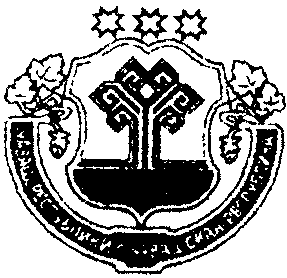 О создании организационного комитетапо подготовке и проведению празднования в Козловском районе 69-й годовщины Победы в Великой Отечественной войне 1941-1945 годовУчитывая общественно-политическое и историческое значение Победы в Великой Отечественной войне 1941-1945 годов,  администрация Козловского района Чувашской Республики постановляет:1. Организовать в Козловском районе празднование 69-й годовщины Победы в Великой Отечественной войне 1941-1945 годов.2. Для подготовки и проведения празднования 69-й годовщины Победы в Великой Отечественной войне 1941-1945 годов образовать оргкомитет в следующем составе:Солдатихина М.С., заместитель главы администрации – начальник  отдела культуры, спорта и туризма   администрации Козловского района – председатель организационного комитета.Васильев А.И., глава администрации Козловского городского поселения -  заместитель председателя организационного комитета (по согласованию);Афанасьева Е.А., ведущий специалист-эксперт отдела организационно-контрольной, правовой и кадровой работы администрации Козловского района – секретарь организационного комитета.Члены оргкомитета:Александров А.Г., депутат Собрания депутатов Козловского района Чувашской Республики, генеральный директор ООО «Коммунальщик» (по согласованию);Арзамасова Г.З., начальник отдела социальной защиты населения Козловского района КУ «Центр предоставления мер социальной поддержки» Минздравсоцразвития Чувашии (по согласованию);Выйгетов Э.Г., директор  МБОУ «Козловская СОШ №2» (по согласованию);Константинов В.Н.,  главный редактор АУ ЧР Редакция Козловской районной газеты «Ялав» (Знамя) (по согласованию);Котля Л.В., директор МБОУ «Козловская СОШ №3» (по согласованию);Краснова О.В., главный врач БУ «Козловская центральная районная больница им.И.Е.Виноградова» Минздравсоцразвития Чувашии  (по согласованию);Людков А.Н., начальник отдела полиции по Козловскому району МО МВД РФ «Мариинско-Посадский» подполковник полиции (по согласованию);Петров Ю.А., депутат Собрания депутатов Козловского района Чувашской Республики,  директор АУ ДОД ДЮСШ ФОК «Атал» (по согласованию); Погодин А.Н., председатель Совета ветеранов (пенсионеров) войны, труда, вооруженных Сил и правоохранительных органов Козловского городского поселения (по согласованию); Тихонов В.И., заместитель председателя  Совета ветеранов (пенсионеров) войны, труда, вооруженных Сил и правоохранительных органов Козловского района Чувашской Республики (по согласованию);  Торопчина О.Н., и.о.начальника управления образования администрации Козловского района;Утемов С.Е., глава Байгуловского сельского поселения  Козловского района Чувашской Республики (по согласованию);Чапурина Е.А., директор БУ «Козловского комплексного Центра социального обслуживания населения» Миннздравсоцразвития Чувашии    (по согласованию);  Юрков А.Н., управляющий делами - начальник отдела организационно-контрольной, правовой и кадровой работы администрации Козловского района;Якупов Д.С., начальник ФКУ ИК-5 УФСИН России по Чувашской Республике (по согласованию);3. Постановление администрации Козловского района Чувашской Республики от 01.04.2013 г. № 231  «О создании организационного комитета по подготовке и проведению празднования в Козловском районе 68-й годовщины  Победы в Великой Отечественной войне 1941-1945 годов» признать утратившим силу.Глава администрации Козловского района        	                                            В.Н.КолумбЧаваш РеспубликинКуславкка районАдминистрацийЙЫШĂНУЧувашская республикаАДМИНИСТРАЦИЯКозловского районаПОСТАНОВЛЕНИЕЧувашская республикаАДМИНИСТРАЦИЯКозловского районаПОСТАНОВЛЕНИЕЧувашская республикаАДМИНИСТРАЦИЯКозловского районаПОСТАНОВЛЕНИЕ            10.04.2014 ç  206 №            10.04.2014 ç  206 №            10.04.2014 ç  206 №               10.04.2014 г № 206                Куславкка хули               Куславкка хули               Куславкка хули               г. Козловка